Администрация города Шахты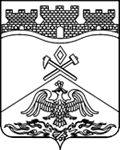 Муниципальное бюджетное  учреждение дополнительного образования г. Шахты Ростовской области «Городской Дом детского творчества». Шахты Ростовской обл., ул. Советская, 168, тел. 8 (8636) 22-55-05 E-mail: gddt161@mail.ru,  http://www.gddt61.ucoz.ru       Руководителям ООИнформация  об  итогах проведения муниципального этапа XV Всероссийской акции «Спорт – альтернатива пагубным привычкам»В соответствии с Положением о проведении регионального этапа XV Всероссийской акции «Спорт-альтернатива пагубным привычкам», в целях приобщения детей и подростков к здоровому образу жизни,  с 25 декабря по 24 января 2019 года  в МБУ ДО ГДДТ проходил муниципальный этап XV Всероссийской акции «Спорт – альтернатива пагубным привычкам». В номинациях акции: «Здоровьесберегающие технологии», «Физкультурно-оздоровительные технологии», «Ведущие за собой», «Мой любимый вид спорта» приняли участие  учителя и учащиеся СОШ №8, СОШ №21, СОШ №36, СОШ №42; Лицея №3; Лицея № 26; Гимназии им. А.С. Пушкина. В видеороликах педагоги рассказали о технологической основе здоровьесберегающей педагогики в образовательных организациях, результатах физкультурно-оздоровительной деятельности; учащиеся пропагандировали избранный вид спорта, демонстрировали свои уникальные способности и достижения.Жюри в составе:-Падалкина О. В.- методист ГДДТ;-Гречишкина Л.В.- педагог-организатор ГДДТ;- Голуб О.С.- педагог-психолог ГДДТ;-Чернов А.Ю.- концертмейстер ГДДТподвело итоги акции:По решению жюри, и в соответствии с Положением о проведении регионального этапа XV Всероссийской акции «Спорт-альтернатива пагубным привычкам», на региональный этап  акции направляются работы:Директор МБУ ДО ГДДТ                                                                  Е.П. БорисоваУчреждениеУчастникиРезультатНоминация №1 «Здоровьесберегающие технологии»Номинация №1 «Здоровьесберегающие технологии»Номинация №1 «Здоровьесберегающие технологии»Номинация №1 «Здоровьесберегающие технологии»1МБОУ СОШ г. Шахты «Средняя общеобразовательная школа №21»Абрамян Марина Леонидовна, заместитель директора по УВР;Коневская Марина Алексеевна, учитель информатики1 место2МБОУ г. Шахты «Гимназия имени А.С. Пушкина»Наталенко Ольга Викторовна, учитель информатики2 местоНоминация №2 «Физкультурно-оздоровительные технологии»Номинация №2 «Физкультурно-оздоровительные технологии»Номинация №2 «Физкультурно-оздоровительные технологии»Номинация №2 «Физкультурно-оздоровительные технологии»3МБОУ г. Шахты «Лицей №26»Тройченко Марина Анатольевна, учитель физической культуры1 местоНоминация №6 «Ведущие за собой»Номинация №6 «Ведущие за собой»Номинация №6 «Ведущие за собой»Номинация №6 «Ведущие за собой»4МБОУ СОШ г. Шахты «Средняя общеобразовательная школа №8»Тихойкина Татьяна Анатольевна, старшая вожатая1 место5МБОУ г. Шахты «Гимназия имени А.С. Пушкина»Левина Татьяна Ивановна, Юрьева Инна Алексеевна, учителя начальных классов2 местоНоминация №7 «Мой любимый вид спорта»Номинация №7 «Мой любимый вид спорта»Номинация №7 «Мой любимый вид спорта»Номинация №7 «Мой любимый вид спорта»6МБОУ СОШ г. Шахты «Средняя общеобразовательная школа №42»Второв Владимир Сергеевич, ученик 10 класса1 место7МБОУ СОШ г. Шахты  «Лицей №3»Самойлова Анастасия Михайловна, ученица 10 класса «б»2 место8-9МБОУ СОШ г. Шахты «Средняя общеобразовательная школа №36»Гаршина Каролина Денисовна,  ученица 8 класса 2 место8-9МБОУ СОШ г. Шахты «Средняя общеобразовательная школа №36»Теряева Диана Вячеславовна ученица 6 класса2 место10МБОУ г. Шахты «Лицей №26»Погасай Егор Янович, ученик 5А класса;  руководитель: Полежаева Елена Ивановна, учитель физической культуры2 место№УчреждениеУчастник1СОШ №8Тихойкина Татьяна Анатольевна2СОШ №21Абрамян Марина Леонидовна, Коневская Марина Алексеевна3Лицей №26Тройченко Марина Анатольевна4СОШ №42Второв Владимир